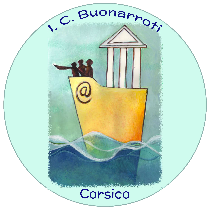 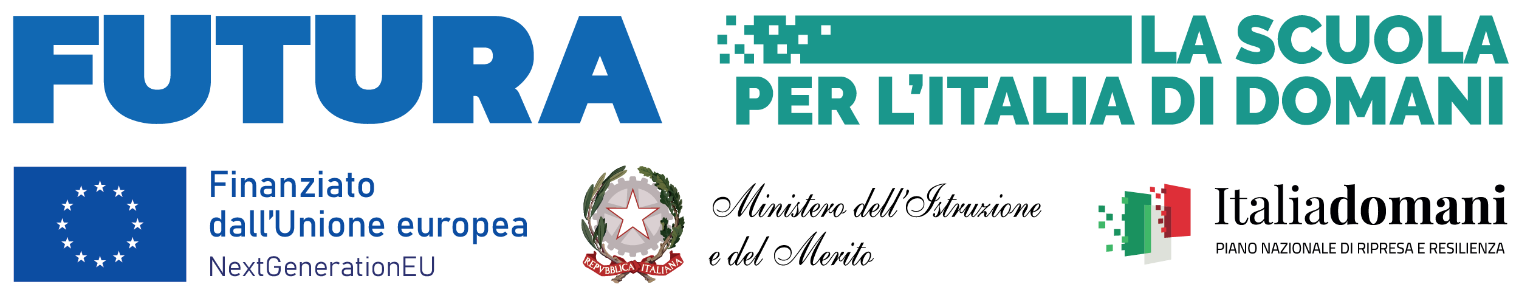 		ISTITUTO COMPRENSIVO STATALE “BUONARROTI”Via IV Novembre 38 -20094 Corsico (MI)- tel. 02.45100100email: miic88800v@istruzione..it; p.e.c. miic88800v@pec.istruzione.itC.M. MIIC88800V – C.F. 80102470152www.icbuonarroticorsico.edu.itVALUTAZIONE INTERMEDIA DEL PIANO DIDATTICO PERSONALIZZATO (PDP)a.s. 20.. - 20..Alunno _______________________________________________________________Docenti_______________________________________________________________Classe _________________                             Sez ______1 -  Livello di integrazione raggiunto in classe(rapporto con i compagni di classe, rapporto con gli insegnanti, atteggiamento dei compagni nei confronto dell’alunno):2 -  Obiettivi/competenze effettivamente conseguiti (cosa realmente sa fare l’alunno e punti di forza dell’alunno):3. Interventi /proposte di miglioramento e/o ottimizzazione nessuna proposta visto gli esiti positivi raggiunti in tutte le discipline secondo quanto stabilito nel pdp nessuna ulteriore proposta se non il consolidare/applicare in modo costante e puntuale quanto stabilito        nel pdp (strumenti compensativi/dispensativi) ulteriori strumenti compensativi da introdurre e/o rimodulare rispetto al pdp ulteriori misure dispensative da introdurre e/o rimodulare ulteriori strategie da introdurre/rafforzare nello studio a casa  da parte dello studente in accordo con la famiglia: altro:4. Programmati: Convocazione colloquio con i genitori da parte del coordinatore e/o altri docenti….. ; Convocazione colloquio con il dirigente e/o referente Area Inclusione altro (specificare…..)FIRME e ALLEGATO(Documento di ACCETTAZIONE E  PRESA VISIONE DELLA VALUTAZIONE INTERMEDIA PDP)La presente valutazione intermediaè concordata e  sottoscritta da tutte le componenti indicate in tabella: FAMIGLIA* In caso di firma da parte di un solo genitore:Il/La sottoscritto/a dichiara che non sussistono pareri contrari da parte di altra persona che esercita la legittima responsabilità genitoriale nei confronti del minore in oggetto.CORSICO, ________________IL DIRIGENTE SCOLASTICOPunti di Forza: Criticità:Altre eventuali osservazioni successive alla compilazione del PDP(motivazione verso lo studio, attività proposte, partecipazione, attenzione….)Punti di Forza: Criticità:Esiti della valutazione dell'alunno in riferimento anche agli strumenti compensativi/dispensativi previsti nel PDP:   	Completo raggiungimento di obiettivi/competenze disciplinari   	Raggiungimento globale di obiettivi/competenze disciplinari 	   	Parziale raggiungimento di obiettivi/competenze in poche discipline		   	Mancato raggiungimento degli obiettivi disciplinari in molte disciplineIndicare le discipline in cui l’alunno non ha raggiunto la sufficienza:Criticità emerse (soprattutto per valutazioni non sufficienti):Strumenti compensatividisciplinaStrumenti dispensatividisciplinaINSEGNANTI DI CLASSECognome/NomeDiscipline di InsegnamentoFirmaSostegnoReligione/AIRCPotenziamentoItalianoStoriaArte e immagineIngleseMusicaTecnologiaMatematicaScienzeEd. CivicaEd. FisicaGeografiaAlfabetizzazioneCognome/NomeResponsabilità genitoriale (madre, padre, tutore)Firma*